TWO-VOICE POEM IMAGE CARDSAnimal CellPlant Cell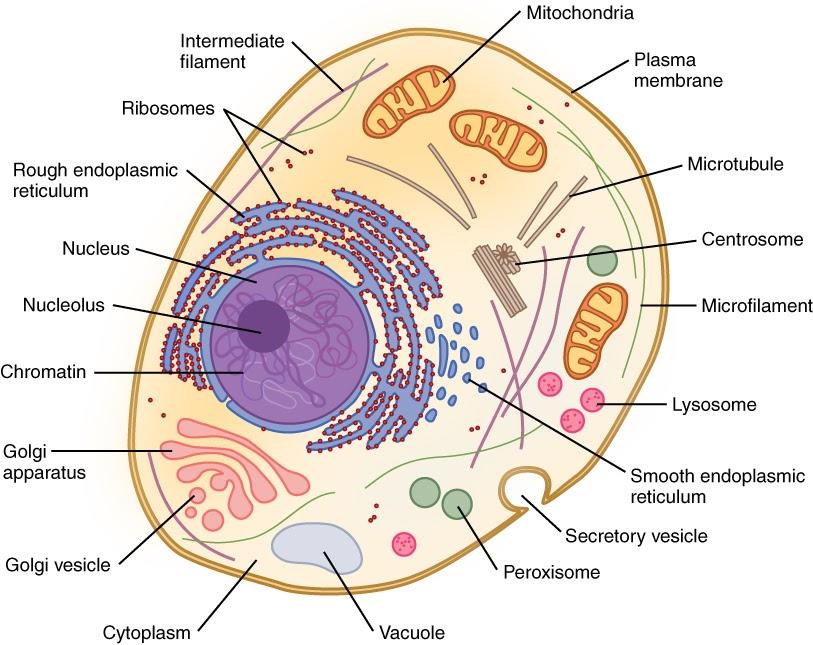 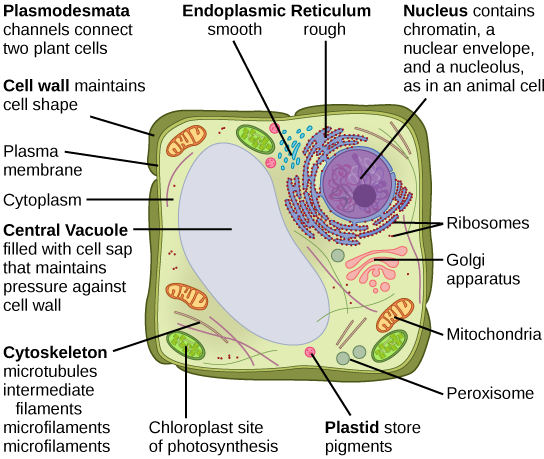 OpenStax. (2016). 0312 Animal Cell and Components.jpg. Wikimedia Commons.https://commons.wikimedia.org/wiki/File:0312_Animal_Cell_and_Components.jpg. CNX OpenStax. (2016). Figure 04 03 01b.png. Wikimedia Commons. https://commons.wikimedia.org/wiki/File:Figure_04_03_01b.png.PhotosynthesisRespiration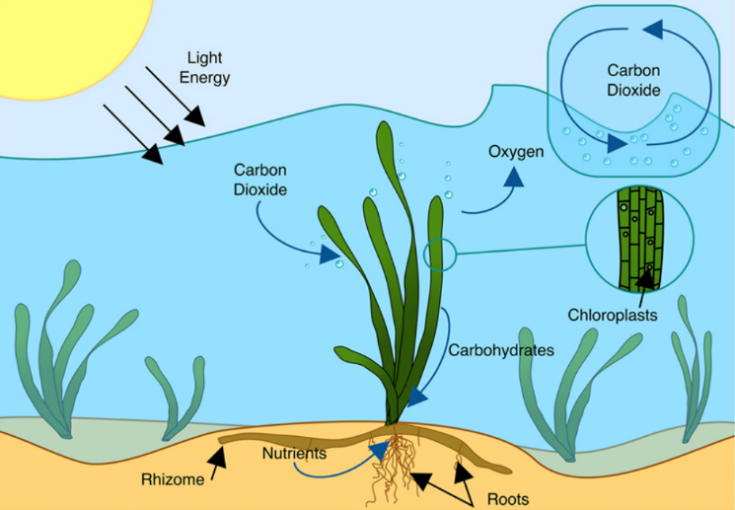 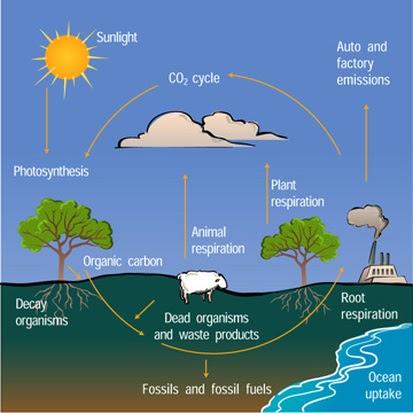 Cullen-Unsworth, L., Jones, B., Lilley, R., & Unsworth, R. (2020). Carbon uptake and photosynthesis in a seagrass meadow.png. Wikimedia Commons. https://commons.wikimedia.org/wiki/File:Carbon_uptake_and_photosynthesis_in_a_seagrass_meadow.png.McComas. (2020). Ecosystem Respiration.jpg. Wikimedia Commons. https://commons.wikimedia.org/wiki/File:Ecosystem_Respiration.jpg.RNA and DNA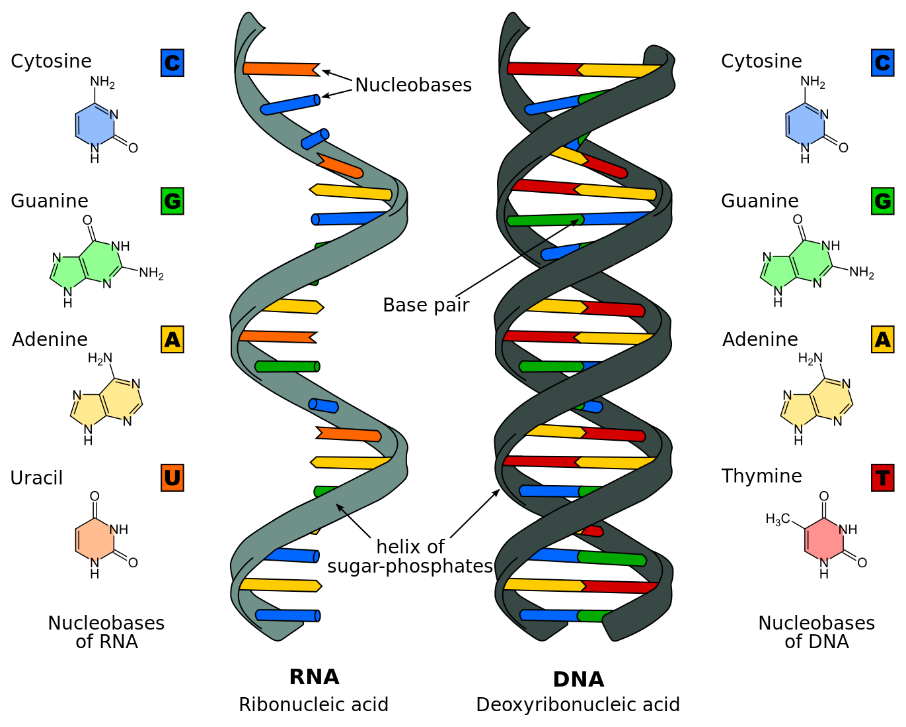 Sponk. (2020). Difference Dna Rna.svg. Wikimedia Commons. https://commons.wikimedia.org/wiki/File:Difference_DNA_RNA.svgTrapezoidRectangle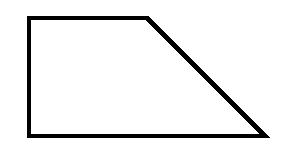 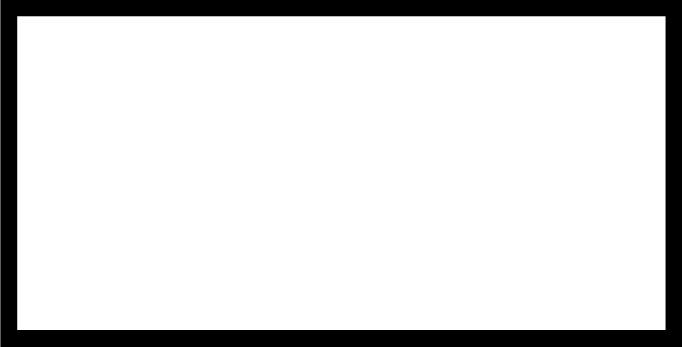 Alon. (2007). Trapezoid.png. Wikimedia Commons. https://commons.wikimedia.org/wiki/File:Trapezoid.png.WikiMakers Of Our Time. (2020). RectangleWhiteBorder.jpg. Wikimedia Commons. https://commons.wikimedia.org/wiki/File:RectangleWhiteBorder.jpg. .jpg.Complementary AnglesSupplementary Angles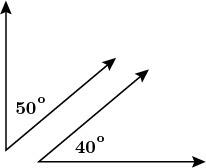 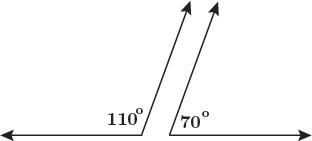 Galal the nubian, H. (2012). Complementary angles.jpg. Wikimedia Commons. https://commons.wikimedia.org/wiki/File:Complementary_angles.jpg.Galal the nubian, H. (2013). Supplementary angles.jpg. Wikimedia Commons. https://commons.wikimedia.org/wiki/File:Supplementary_angles.jpg.Whole NumberFraction33 10Rosa ParksAlice Paul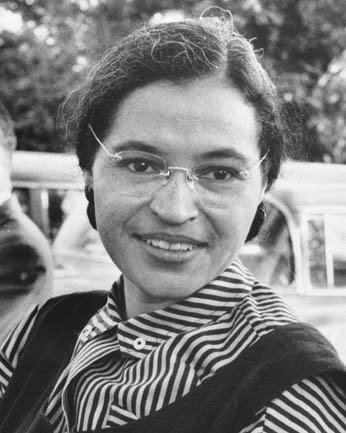 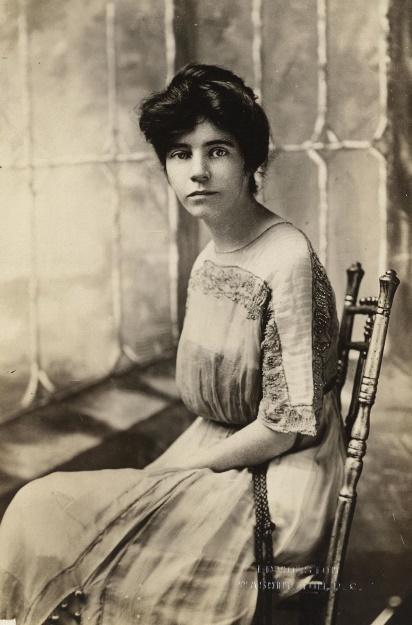 KOKUYO. (2016). Rosaparks 4-5 (cropped).jpg. Wikimedia Commons. https://commons.wikimedia.org/wiki/File:Rosaparks_4-5_(cropped).jpg.EvaK. (2006). Alice Paul 1915.jpg. Wikimedia Commons. Retrieved https://commons.wikimedia.org/wiki/File:Alice_Paul_1915.jpg.British Soldiers, 1940sGerman Soldiers, 1940s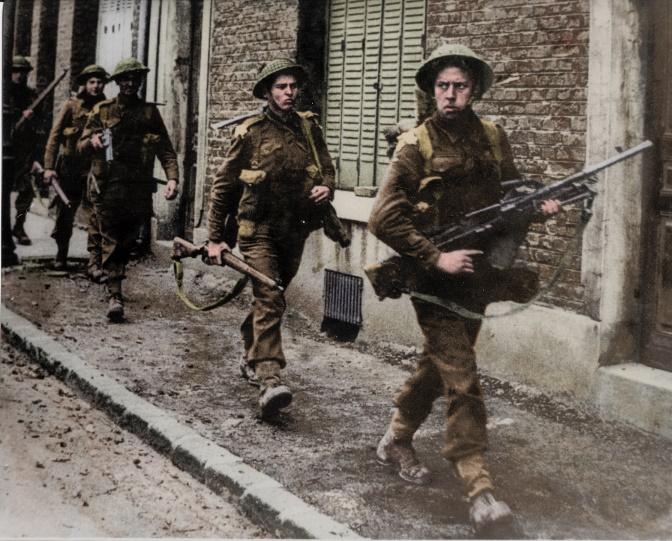 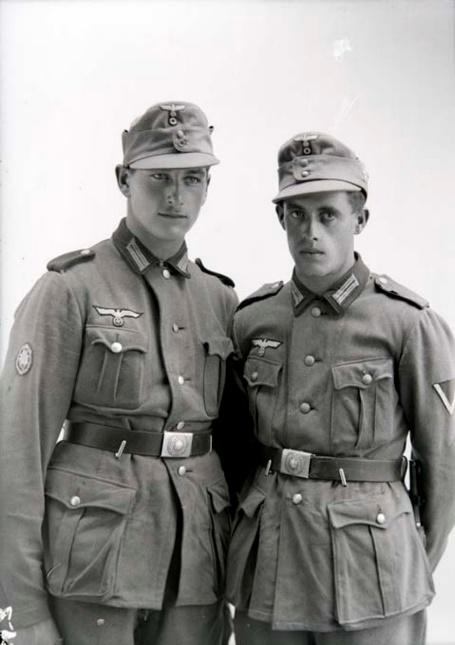 Colorizations, C. (2017). British soldiers of the 5th Battalion. flickr. https://www.flickr.com/photos/cassowaryprods/34250546364.Kvantoland, L. (2019). Two young soldiers from Germany in Norway during Wwii.jpg. Wikimedia Commons. Nordland Museum. https://commons.wikimedia.org/wiki/File:Two_young_soldiers_from_Germany_in_Norway_during_WWII.jpgCivil Rights Movement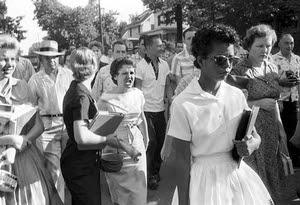 U.S. Embassy The Hague. (2013). 4 - The U.S. Civil Rights Movement. flickr. https://www.flickr.com/photos/usembassythehague/8443765489/in/photostream/.Great Depression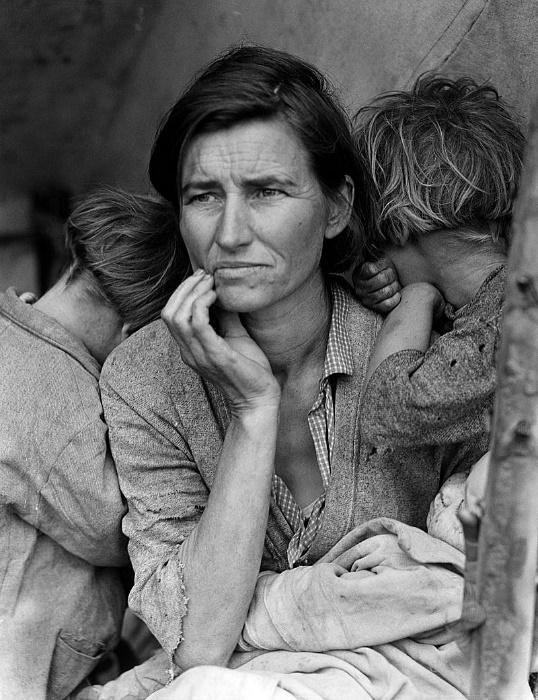 Lange, D. (n.d.). Migrant Mother, Nipomo, California. Brittanica.com. Library of Congress. https://www.britannica.com/topic/Migrant-Mother-Nipomo-California. Dust Bowl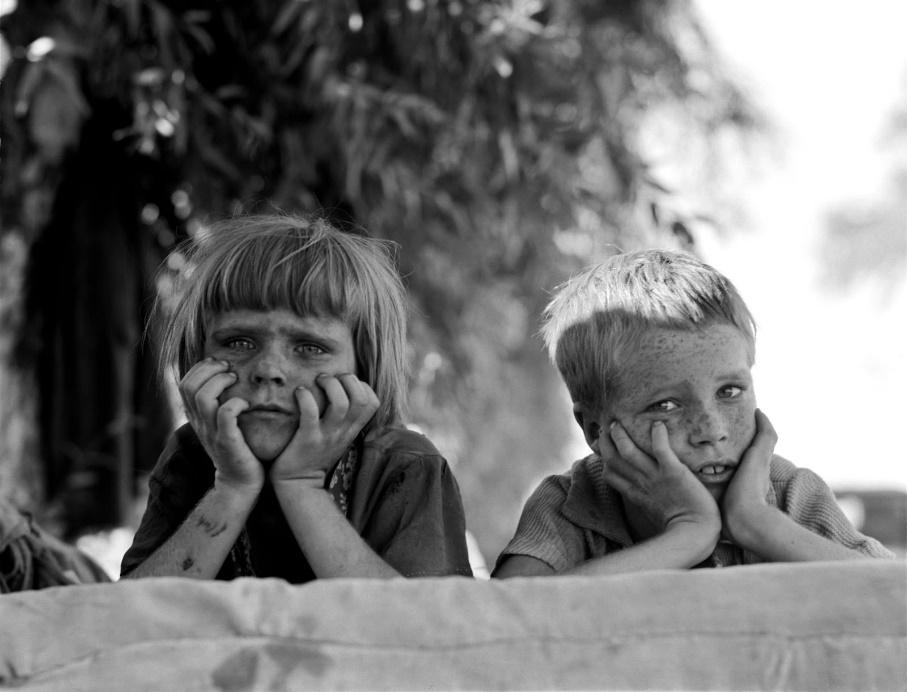 Lange, D. (2010). Dorothea Lange, Children of Oklahoma drought refugee in migratory camp in California, 1936.jpg. Wikimedia Commons https://commons.wikimedia.org/wiki/File:Dorothea_Lange,_Children_of_Oklahoma_drought_refugee_in_migratory_camp_in_California,_1936.jpg.Dust Bowl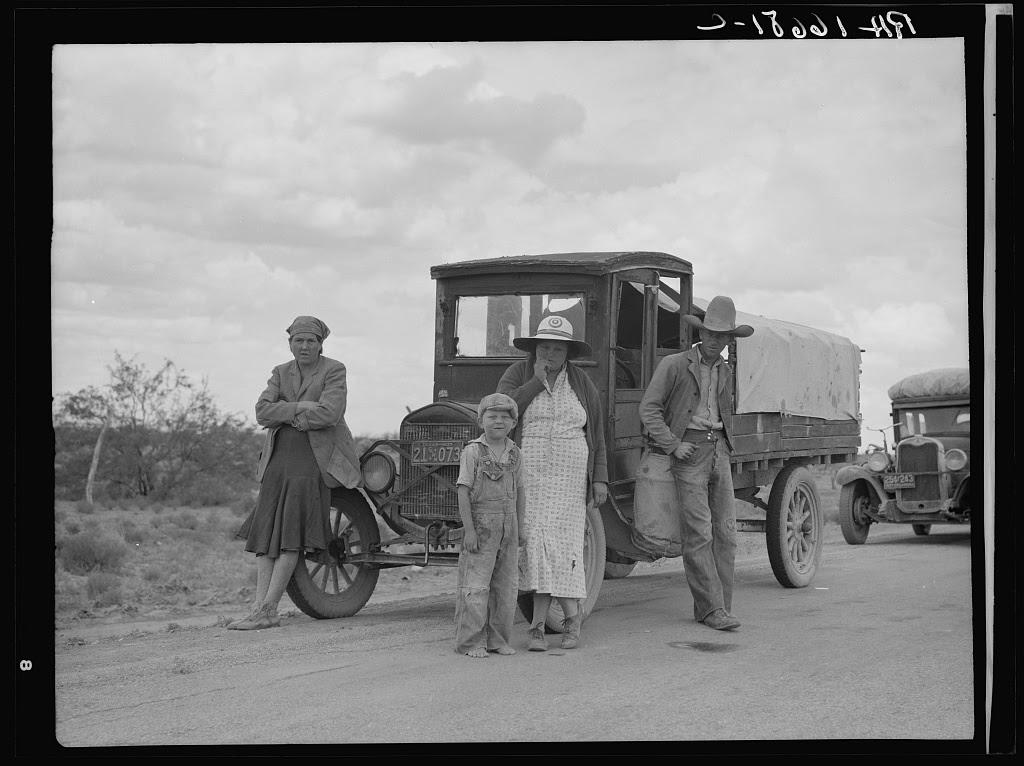 Lange, D. (n.d.). Oklahoma drought refugees stalled on highway near Lordsburg, New Mexico. Picryl. https://picryl.com/media/oklahoma-drought-refugees-stalled-on-highway-near-lordsburg-new-mexico.Holocaust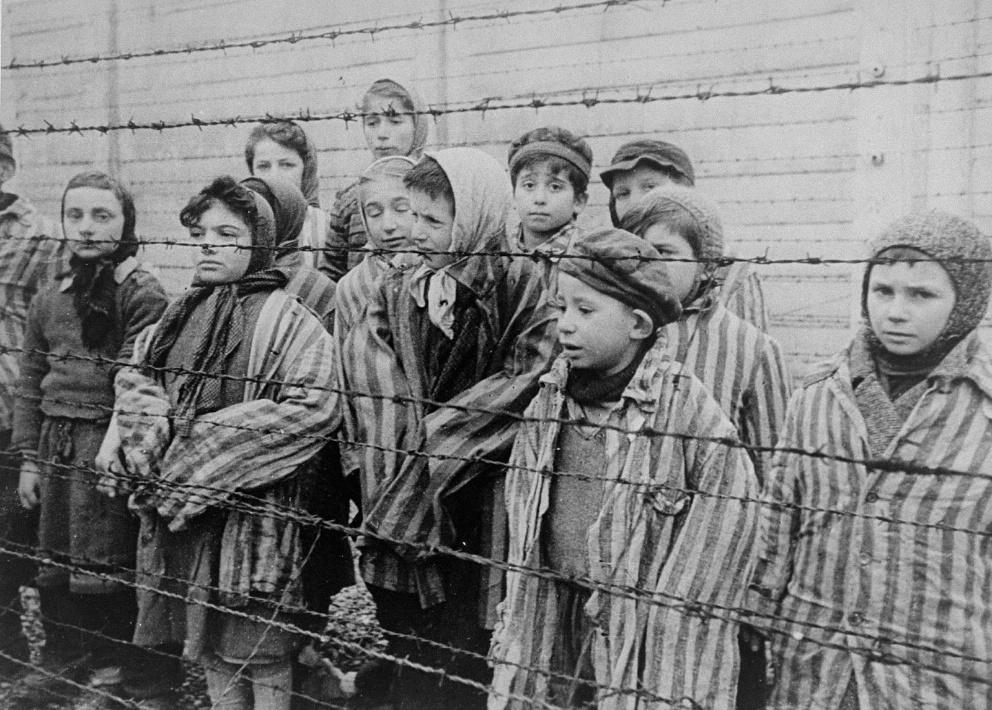 Voronzow, A. (n.d.). Child survivors of Auschwitz, 1945. United States Holocaust Memorial Museum. Belarusian State Archive of Documentary Film and Photography. https://collections.ushmm.org/search/catalog/pa14532.Holocaust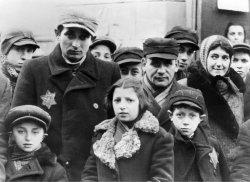 Jews in the łódź ghetto. Facing History and Ourselves. (n.d.). https://www.facinghistory.org/resource-library/image/jews-d-ghetto. Civil Rights Movement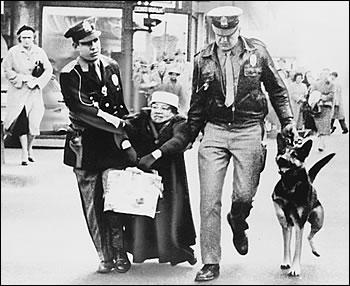 Virginia Historical Society. (n.d.). Ruth Tinsely, Richmond, Virginia 1960. Virginia Museum of History and Culture. https://virginiahistory.org/learn/historical-book/civil-rights-movement-virginia. Japanese Internment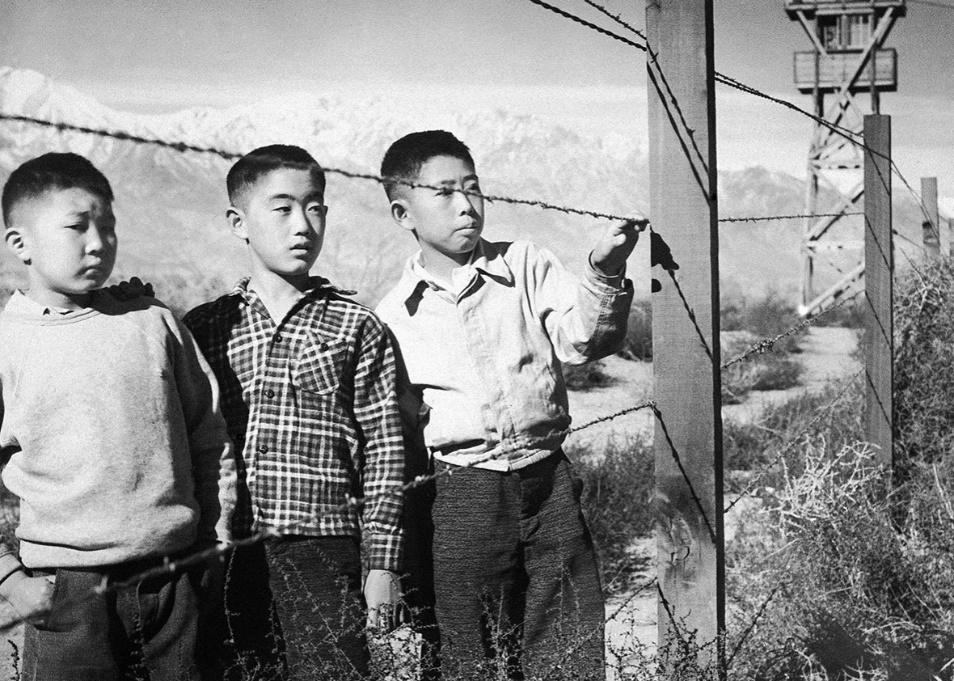 Newsweek Magazine. (2017). Three Boys Manzanar. Newsweek. https://www.newsweek.com/2017/02/24/manzanar-japanese-internment-camp-trump-extreme-vetting-556944.html. Japanese Internment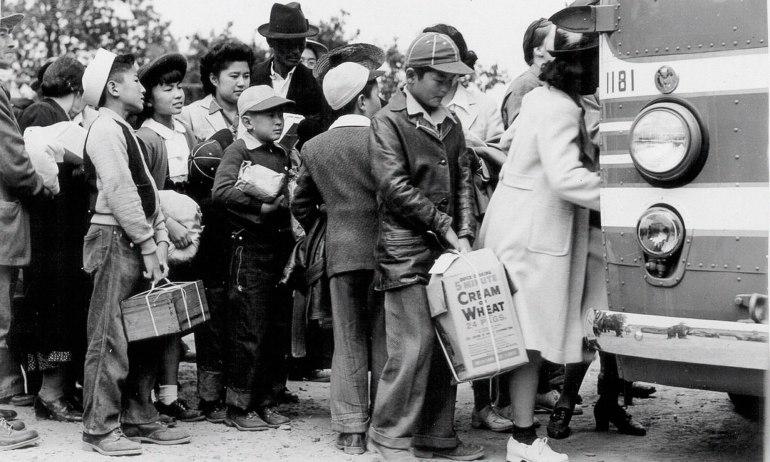 Lange, D. (n.d.). Centerville, California. Members of farm family board evacuation bus. Evacuees of Japanese ancestry will be housed in War Relocation Authority centers for the duration. Densho Digital Repository. National Archives and Records Administration. https://ddr.densho.org/ddr-densho-151-207/.Great Depression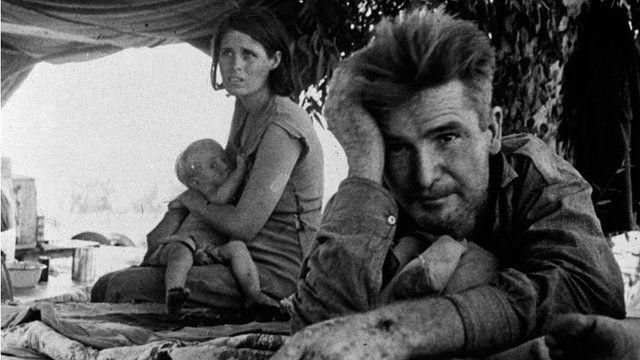 Lange, D. (2018). A family of migrant workers in Blythe, California, 1936. Life for the Average Family During the Great Depression. Getty Images. https://www.history.com/news/life-for-the-average-family-during-the-great-depression. 